Приёмы мнемотехники как средство развития произвольной памяти младшего школьникаСогласно Федеральному государственному образовательному стандарту одной из целей обучения иностранному языку в начальных классах является формирование элементарной коммуникативной компетенции младшего школьника на доступном для него уровне в основных видах речевой деятельности: аудировании, говорении, чтении и письме. В век информационных технологий, когда объемы изучаемой информации для учащегося начальной школы достаточно велики, усвоить учебный материал с интересом и в сжатые сроки поможет применение приемов мнемотехники.Использование приемов мнемотехники соответствует психологическим особенностям учащихся младшего школьного возраста. К ним относятся: формирование познавательного отношения к миру, навыков учебной деятельности, организованности и саморегуляции, интенсивное развитие интеллектуальной сферы.Отличительной возрастной особенностью младших школьников является относительная слабость произвольного внимания. В большей степени у них развито непроизвольное внимание. Интерес учащихся вызывает все необычное, удивительное, яркое. Сделать процесс изучения иностранного языка более ярким, интересным, запоминающимся поможет мнемотехника, некоторые приемы которой соответствуют психологическим особенностям именно младших школьников.Мнемоника (от греч. mnemonikos «искусство запоминания») или мнемотехника – это специально разработанные приёмы и способы, облегчающие запоминание определенных типов информации путем образования искусственных ассоциаций. Одним из основных принципов мнемотехники является построение ассоциативного ряда, замещение абстрактных объектов визуальными, аудиальными либо чувственными ассоциациями с целью упрощения процесса запоминания материала. Ассоциация – возникающая в опыте индивида закономерная связь между двумя содержаниями сознания (ощущениями, представлениями, мыслями, чувствами), которая выражается в том, что появление в сознании одного из содержаний влечет за собой и появление другого.Существует много мнемотехнических приёмов, способствующих эффективному запоминанию информации, однако, остановимся на некоторых из них, активно применяемых в практике обучения иностранному    языку учащихся начальной школы.В работе над лексической и фонетической сторонами речевой деятельности используется метод фонетических ассоциаций. Суть данного метода заключается в подборе созвучных (т. е. звучащих похоже) слов к запоминаемому иностранному слову из слов родного языка. Например, слову fish [fı∫] – рыба созвучно русское слово ФИШка. Можно после подбора созвучных слов составлять предложение-сюжет. Например, чтобы запомнить слово fish – рыба предложим следующую ассоциацию: У рыбки много ФИШек. При использовании этого метода звучание слова и перевод связываются воедино, и вспоминание одного влечет за собой припоминание другого. Максимальных эффект запоминания слов достигается при использовании смешных, необычных ассоциаций и сюжетов. Придумывание их и развивает творческое воображение учащихся.Примеры:slееp (спать): когда мы хотим спать, наши глаза слипаются;a puddle (лужа): все мы в детстве падали в лужу;a book (книга): в каждой книге есть буквы;a boy (мальчик): бойкий мальчик;brave (храбрый): бравый человек значит храбрый.Необходимо учитывать тот факт, что многие знакомые детям названия продуктов питания происходят от английского языка:шоколад nuts состоит из орехов;шоколад milka приготовлена из молока (milk).Мнемофраза – мнемонический приём, позволяющий запомнить правило в языке. Данные фразы корректируют произношение путём постановки ударения в словах.  Примеры:«Хотел в hotel» [həʊʹtel].«My niece is in police» [pəʹli:s]. Рифмизация – мнемонический приём, позволяющий запомнить, как правило, слова, за счёт установления связей между запоминаемыми и хорошо знакомыми объектами в необычной форме.Примеры: Имя обезьянкипо-английски — monkey. А лягушка скок-поскок,называется a frog.В английском городке - a town жил сладкоежка мистер Brown.Любил коричневый он цвет – цвет шоколада и конфет.«Клад искал один чудакЦелый месяц dig-dug-dug Find-found-found наконецМеталлический ларец».Мы I говорим про себя самогоYou - про тебя, а  he - про него.Как уже указывалось раннее, в памяти человека, а уж тем более ребёнка лучше фиксируется нечто странное, парадоксальное, смешное. С учётом этого при изучении грамматических структур чрезвычайно полезна  схематично-рисуночная мнемоника. Светлый  мнемонический образ мультяшного героя наглядно демонстрирует целостность трёхэлементной структуры Present Progressive, позволяющего  избежать ошибок. В последующем достаточно напомнить ученику об отсутствии «одноухого Чебурашки» с целью исправления допущенной ошибки. Пример:Еще одним примером может служить прорисованный образ запоминания грамматического правила - спряжения глагола to be в Present Simple с интересным контекстом.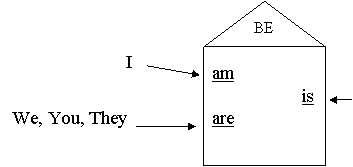 He, SheМы представляем себе не просто дом, а допустим булочную с вывеской BE, в которой на разных полках лежит различная продукция, приготовленная из одного теста: am – батон, is – пирог, are – пряники. В булочную приходят разные лица и покупают только то, что они любят.Не секрет, что изучение иностранных слов, а особенно грамматических правил представляются скучными, тяжело запоминающимися для младших школьников, поэтому целесообразным   представляется использование приёма истории, сказки, рассказа и др. Так, например, для запоминания  исключений в образовании множественного числа существительных в английском языке можно использовать такую связную, незамысловатую историю:Men and women with their children go on feet. They see sheep and  mice. Children are afraid and their teeth are ill.Главный принцип мнемотехники – преобразование любой информации в визуальные образы (картинки, воображения), именно благодаря визуализации обеспечивается прочное удержание информации в памяти. Примеры:При изучении первой буквы английского алфавита Aa,  можно предложить следующую ассоциацию: буква Aa – это машинист паровоза, в котором едут все буквы алфавита, этот машинист машет другим буквам из первого вагона и кричит: «Эй, за мной». При изучении звука Hh необходимо обратить внимание детей на то, что он похож на стул со спинкой. Когда уставший человек садится на стул, он откидывается на спинку и говорит «h-h-h».При дифференцировании похожих по написанию и звучанию букв Ww и Vv следует указать учащимся на толщину буквы Ww, которая якобы растолстела от постоянного поедания сладостей в отличии от своей подруги Vv. Отсюда и звучание их разное: толстая буква Ww и звучать будет важно, округло [w], а худышка Vv скромно скажет [v].Немаловажное значение при изучении как лексического, так и грамматического языкового материала младшими школьниками имеет  акростих. Акростих представляет собой осмысленный текст (слово, словосочетание или предложение), сложенный из начальных букв каждой строки стихотворения). В силу своей лаконичности, образности он способствует эффективному запоминанию как слов, так и правил.Пример: Mysterious girl As pretty as flower.She rises like sunHappily smiling And bringing us fun.  В заключение, необходимо указать на важность чёткого осознания учителем  мысли о том, что применять мнемотехнику ученики будут только в том случае, если она эмоционально заряжена, легко запоминается, легко воспринимается и вспоминается. Следовательно, при работе над созданием мнемоприёма следует придерживаться  определенных требований. У каждой из мнемотехник есть свои особенности,  но есть и общие принципы:Небольшой объем, предельная лаконичность, лапидарность, отсутствие ненужных, второстепенных деталей.Максимальная эмоциональность, образность, ассоциативность, единство которых должно вызывать интерес, позитивный настрой, положительные эмоции, потрясая воображение.Особый настрой класса и учителя, т. е. хороший психологический климат. Должны быть условия эмоционального благополучия, доброжелательного отношения к классу (не допустимы окрики, взвинченность учителя). Мнемоприем должен быть озвучен эмоционально, пробуждая работу внутренней наглядности.Мнемоническое правило должно представлять собой краткий, четкий алгоритм проверки.Суть мнемонимического приёма – удержать правило в памяти, посредством  простоты запоминания, удобности, надежности в применении. Точно  сказано о мнемотехнике в следующей рифмовке:Должна быть она образна,В памяти живучая,Чтоб хватала за душуСуперприставучая.Ассоциации зацепкаДолжна держаться очень крепко.Таким образом, использование мнемотехники на уроках иностранного языка в начальной школе способствует лучшему запоминанию, осознанному восприятию и, как следствие, практическому применению учебного материала, делая тем самым процесс обучения эффективным и увлекательным.